FELHASZNÁLÓI TESZTCSOPORT VÉLEMÉNYEZÉSSZOLGÁLTATÁSOK MINDENKI SZÁMÁRABKK AUTÓBUSZ TESZTELÉS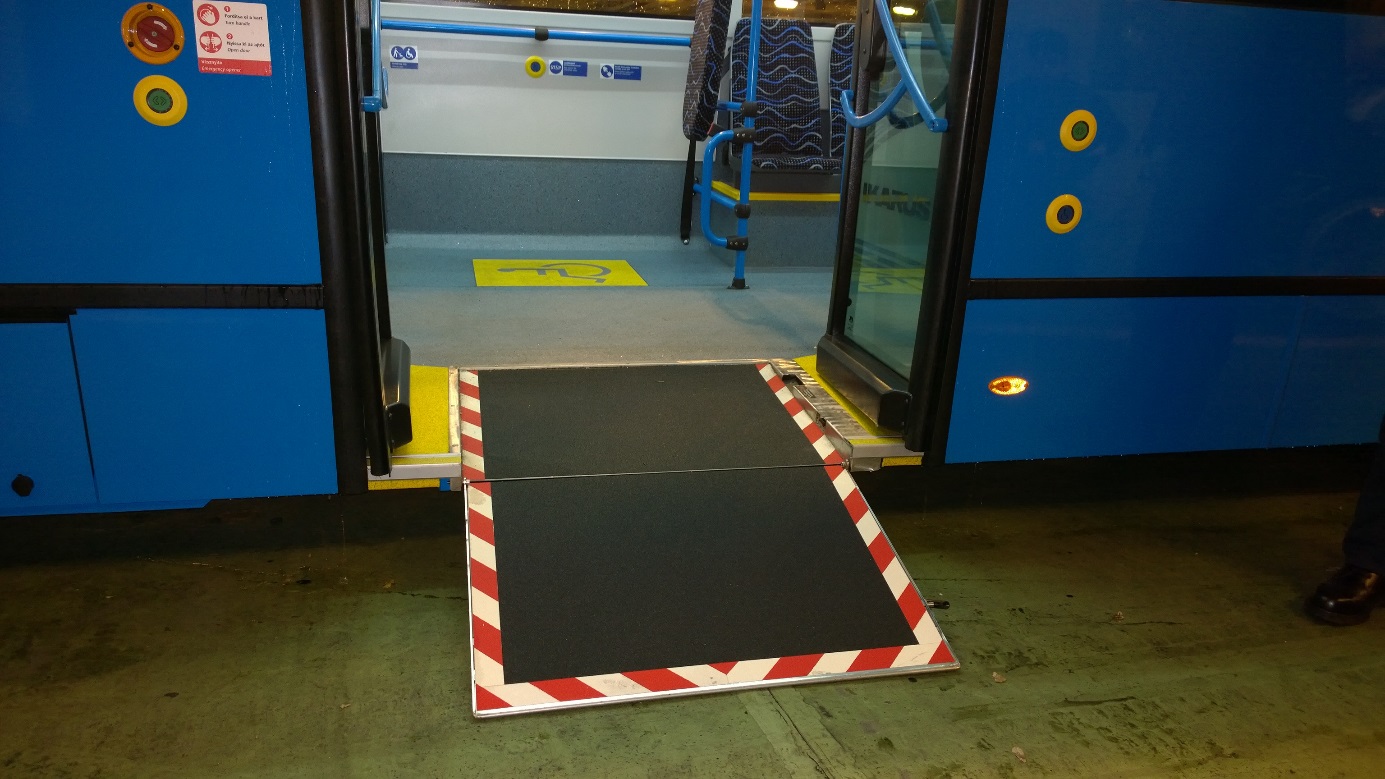 Összeállította:Egyetemes Tervezés Információs és KutatóközpontTesztcsoportjawww.etikk.huetikk@etikk.huÉszrevételeka BKK által 2014. november 19-én felvett jegyzőkönyvhöza „Mozgást segítő eszközök (kerekesszék) elhelyezésének egyes forgalmi autóbusz típusokon történő vizsgálatáról” témában megtartott tesztelésről.Készítette: Egyetemes Tervezés Információs és KutatóközpontElőszóA Központ különböző típusú kerekes széket használó tesztcsoportja megköszöni a BKK kezdeményezését és nyitottságát arra, hogy a Budapest közösségi közlekedésében forgalomban lévő autóbuszok alkalmasságát megvizsgálta 
4 különböző mozgást segítő eszköz (mechanikus kerekesszék, aktív kerekesszék, három kerekű moped, és elektromos kerekesszék) vonatkozásában. A felhasználói tesztcsoport elkészített egy rövid, nem teljes körű értékelést a tesztelt autóbusz típusoknak a mozgáskorlátozott személyek számára történő használhatóságáról. (1. sz. mellékelt)Mellékeljük továbbá azoknak az elektromos kerekes székeknek a listáját, amelyek megvásárlását az Országos Egészségbiztosítási Pénztár közgyógy ellátás mellett teljesen támogat, rámutatva arra, hogy a tesztelésen kipróbált kerekes székek nem foglalták magukban a mozgássérült társaink által használt kerekes székek teljes körét. (2. sz. melléklet) A tesztelt autóbuszok akadálymentességeKözpontunk tesztcsoportja a helyszíni próbán az Ikarus 260 típusú autóbuszt nem találta akadálymentesnek a jelen állapotában. Jelen állapotában egyetlen mozgásban segítő eszköz sem tud feljutni a busz belsejébe biztonságosan. A tesztelt autóbuszok alkalmassága elektromos mopedek elhelyezéséreA felhasználói teszt alapján a BKK szakértői két autóbusz típusnál állapították meg azt, hogy azok elektromos moped elhelyezésére jelen állapotukban nem alkalmasak. E két autóbusz típussal kapcsolatosan az alábbi kiegészítő észrevételeket tesszük:Van Hool A300 típusú autóbusz: Alkalmassá lehet tenni az autóbuszt közlekedést segítő eszközök használatára, ha a biztosító támla párhuzamosan helyezkedik el az ajtóval. Ezzel az átalakítással az autóbusz alkalmas lesz egy kerekesszék biztonságos szállítására. Egyetértünk azzal a javaslattal, hogy tekintettel arra, hogy az autóbuszban a kerekes szék számára kijelölt helyen a padló egy része emelkedik, valamint a kerekes szék rögzítését biztosító biztonsági öv nem került felszerelésre, ez a busz típus ne minősüljön akadálymentes busznak, helyére más típusú busz kerüljön forgalomba. Man City Lions Solo busz: tesztelés alapján elmondható, hogy mennyiben a mopeddel, orral előre történik a felszállás, a moped – apróbb manővereket követően - elfér a busz belsejében.További észrevételeink: A moped, mint a fogyatékos személyt segítő eszköz nem minősül járműnek. A ma forgalomban lévő, közgyógyellátási igazolványra felírható segédeszközök egyike sem képes 10 km/h-nál nagyobb sebességgel közlekedni.Egyetértünk a BKK üzletszabályzatának VII. pontjában szereplő megállapítással, miszerint: ”A fogyatékos személy kerekesszékére és egyéb mozgást segítő eszközére a kézipoggyász legnagyobb tömegére és mérethatárára vonatkozó rendelkezések nem alkalmazandók.” A Mozgássérültek Budapesti Egyesületének ügyfélszolgálatához beérkező információk, panaszok nem jelezték, hogy a mindennapi közlekedésben a moped használata balesetveszélyes lenne. Egyetemes Tervezés Információs és Kutatóközpontunk és annak különböző fogyatékossággal élő személyekből álló felhasználói tesztcsoportja készséggel áll rendelkezésre a jegyzőkönyvben felvetett átalakításokban való részvételre annak érdekében, hogy azok ténylegesen a fogyatékos emberek szükségleteinek is megfeleljenek.sz. mellékletTeszteredményekAz Egyetemes Tervezés Információs és Kutatóközpontjának rövid, nem teljes körű értékelése az egyes autóbusz típusokról helyszíni tesztelés alapján:Mercedes Citaro 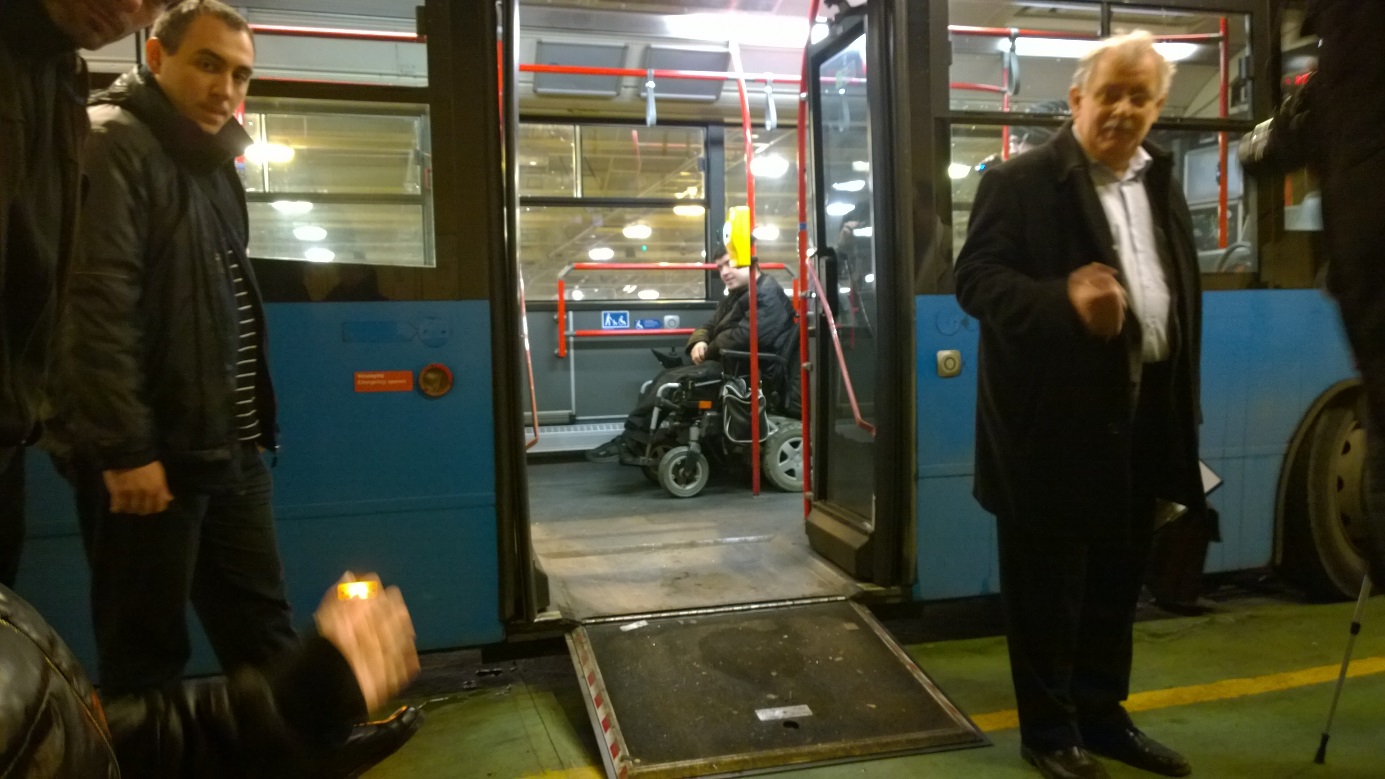 mopeddel: felszállás probléma mentesaktív kerekesszékkel: felszállás problémamentesmechanikus kerekesszékkel: felszállás problémamenteselektromos kerekesszékkel: felszállás problémamentesEgyéb megjegyzések:nagy beltér (megfelelő méretű beltér) az utastérben jegykiadó automata oszlopa akadályozó tényező lehet a mozgást segítő eszközök manőverezésekorJavaslat: a használhatóság érdekében érdemes lenne megvizsgálni a jegykiadó automata és annak oszlopának áttelepítését.A felmérés további részleteiért érdeklődni lehet: etikk@etikk.hu